Arbeitsbündnis Jugend und BerufAllgemeine AngabenWelche Maßnahmen der Berufs- und Studienorientierung werden an Ihrer Schule durchgeführt?Wie ist der Umsetzungsstand der Maßnahmen der Berufs- und Studienorientierung, die an Ihrer Schule durchgeführt werden? VIELEN DANK FÜR IHRE BEWERBUNG!Bitte senden Sie den ausgefüllten Bewerbungsbogen als Datei, ohne weitere Anlagen, per E-Mail an: kathrin.radde@lk-vr.deFür Rückfragen oder bei Problemen stehen wir Ihnen gerne zur Verfügung:Tel: 03831 357-1862 BEWERBUNGSBOGENfür den „Preis für erfolgreiche Berufsorientierung“2016 Hinweise zum Ausfüllen:Bitte füllen Sie den Bewerbungsbogen am Computer aus.Bitte geben Sie Ihre Antworten als Stichpunkte in die vorgesehenen Felder ein.Bitte senden Sie den  ausgefüllten Bewerbungsbogen als Datei bis zum 15.07.2015 an kathrin.radde@lk-vr.de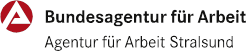 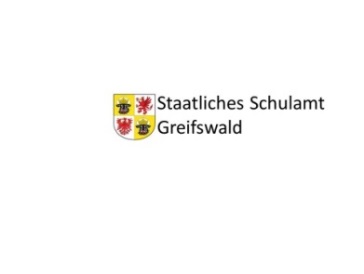 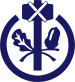 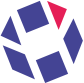 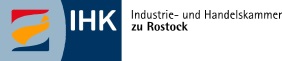 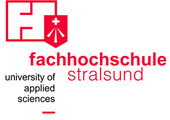 Name der Schule:Name der Schule:Name der Schule:Name der Schule:Name der Schule:Name der Schule:Straße/ Hausnummer:Straße/ Hausnummer:Straße/ Hausnummer:Straße/ Hausnummer:Straße/ Hausnummer:Straße/ Hausnummer:PLZ/ Ort:PLZ/ Ort:PLZ/ Ort:PLZ/ Ort:PLZ/ Ort:PLZ/ Ort:Telefon:Telefon:Telefon:Telefon:Telefon:Telefon:E-Mail: E-Mail: E-Mail: E-Mail: E-Mail: E-Mail: Homepage:Homepage:Homepage:Homepage:Homepage:Homepage:Schulleiter/in:Schulleiter/in:Schulleiter/in:Schulleiter/in:Schulleiter/in:Schulleiter/in:Schulform:Schulform:Schulform:Schulform:Schulform:Schulform:Ansprechpartner für Berufsorientierung: Ansprechpartner für Berufsorientierung: Ansprechpartner für Berufsorientierung: Ansprechpartner für Berufsorientierung: Ansprechpartner für Berufsorientierung: Ansprechpartner für Berufsorientierung: Hat Ihre Schule sich um das Berufswahlsiegel beworben?Hat Ihre Schule sich um das Berufswahlsiegel beworben?Hat Ihre Schule sich um das Berufswahlsiegel beworben?Hat Ihre Schule sich um das Berufswahlsiegel beworben?Hat Ihre Schule sich um das Berufswahlsiegel beworben?Hat Ihre Schule sich um das Berufswahlsiegel beworben?Nein  JaMit welchem Ergebnis ist die Bewerbung ausgegangen?Mit welchem Ergebnis ist die Bewerbung ausgegangen?Mit welchem Ergebnis ist die Bewerbung ausgegangen?Mit welchem Ergebnis ist die Bewerbung ausgegangen?Mit welchem Ergebnis ist die Bewerbung ausgegangen?Mit welchem Ergebnis ist die Bewerbung ausgegangen?Hat Ihre Schule andere Auszeichnungen in Bezug auf Berufsorientierung erhalten?Hat Ihre Schule andere Auszeichnungen in Bezug auf Berufsorientierung erhalten?Hat Ihre Schule andere Auszeichnungen in Bezug auf Berufsorientierung erhalten?Hat Ihre Schule andere Auszeichnungen in Bezug auf Berufsorientierung erhalten?Hat Ihre Schule andere Auszeichnungen in Bezug auf Berufsorientierung erhalten?Hat Ihre Schule andere Auszeichnungen in Bezug auf Berufsorientierung erhalten?Nein  JaWenn ja, welche?Wenn ja, welche?Wenn ja, welche?Wenn ja, welche?Wenn ja, welche?Wenn ja, welche?Motivation zur BewerbungGeben Sie hier bitte die Gründe für Ihre Bewerbung an und beschreiben Sie kurz was Ihre Schule im Bereich der Berufs- und Studienorientierung kennzeichnet. (Maximal 2500 Zeichen)Motivation zur BewerbungGeben Sie hier bitte die Gründe für Ihre Bewerbung an und beschreiben Sie kurz was Ihre Schule im Bereich der Berufs- und Studienorientierung kennzeichnet. (Maximal 2500 Zeichen)Motivation zur BewerbungGeben Sie hier bitte die Gründe für Ihre Bewerbung an und beschreiben Sie kurz was Ihre Schule im Bereich der Berufs- und Studienorientierung kennzeichnet. (Maximal 2500 Zeichen)Motivation zur BewerbungGeben Sie hier bitte die Gründe für Ihre Bewerbung an und beschreiben Sie kurz was Ihre Schule im Bereich der Berufs- und Studienorientierung kennzeichnet. (Maximal 2500 Zeichen)Motivation zur BewerbungGeben Sie hier bitte die Gründe für Ihre Bewerbung an und beschreiben Sie kurz was Ihre Schule im Bereich der Berufs- und Studienorientierung kennzeichnet. (Maximal 2500 Zeichen)Motivation zur BewerbungGeben Sie hier bitte die Gründe für Ihre Bewerbung an und beschreiben Sie kurz was Ihre Schule im Bereich der Berufs- und Studienorientierung kennzeichnet. (Maximal 2500 Zeichen)Maßnahmeweitere Angaben zur MaßnahmeJahrgangsstufe(n)3.1 Werden die Jugendlichen in ihrer Kompetenzentwicklung individuell gefördert?3.1 Werden die Jugendlichen in ihrer Kompetenzentwicklung individuell gefördert?3.1 Werden die Jugendlichen in ihrer Kompetenzentwicklung individuell gefördert?3.1 Werden die Jugendlichen in ihrer Kompetenzentwicklung individuell gefördert?3.1 Werden die Jugendlichen in ihrer Kompetenzentwicklung individuell gefördert?3.1 Werden die Jugendlichen in ihrer Kompetenzentwicklung individuell gefördert?3.1 Werden die Jugendlichen in ihrer Kompetenzentwicklung individuell gefördert?NeinNein  Ja  JaMaßnahme: Maßnahme: Umsetzung seit:3.2 Werden besondere Formen der Vermittlung von Praxiserfahrungen für Jugendliche angewendet?3.2 Werden besondere Formen der Vermittlung von Praxiserfahrungen für Jugendliche angewendet?3.2 Werden besondere Formen der Vermittlung von Praxiserfahrungen für Jugendliche angewendet?3.2 Werden besondere Formen der Vermittlung von Praxiserfahrungen für Jugendliche angewendet?3.2 Werden besondere Formen der Vermittlung von Praxiserfahrungen für Jugendliche angewendet?3.2 Werden besondere Formen der Vermittlung von Praxiserfahrungen für Jugendliche angewendet?3.2 Werden besondere Formen der Vermittlung von Praxiserfahrungen für Jugendliche angewendet?NeinNein  Ja  JaMaßnahme: Maßnahme: Umsetzung seit:3.3 Findet eine besondere Form von Kooperationen mit externen Partnern statt? 3.3 Findet eine besondere Form von Kooperationen mit externen Partnern statt? 3.3 Findet eine besondere Form von Kooperationen mit externen Partnern statt? 3.3 Findet eine besondere Form von Kooperationen mit externen Partnern statt? 3.3 Findet eine besondere Form von Kooperationen mit externen Partnern statt? 3.3 Findet eine besondere Form von Kooperationen mit externen Partnern statt? 3.3 Findet eine besondere Form von Kooperationen mit externen Partnern statt? NeinNein  Ja  JaWelche? Welche? Umsetzung seit:3.4 Wird die Berufs- und Studienorientierung im Schulprofil nachhaltig verankert? 3.4 Wird die Berufs- und Studienorientierung im Schulprofil nachhaltig verankert? 3.4 Wird die Berufs- und Studienorientierung im Schulprofil nachhaltig verankert? 3.4 Wird die Berufs- und Studienorientierung im Schulprofil nachhaltig verankert? 3.4 Wird die Berufs- und Studienorientierung im Schulprofil nachhaltig verankert? 3.4 Wird die Berufs- und Studienorientierung im Schulprofil nachhaltig verankert? 3.4 Wird die Berufs- und Studienorientierung im Schulprofil nachhaltig verankert? NeinNein  Ja  JaMaßnahme:Maßnahme:Umsetzung seit:3.5 Werden die Maßnahmen der Berufsorientierung von Klasse 7 bis 10 aufeinander aufgebaut?3.5 Werden die Maßnahmen der Berufsorientierung von Klasse 7 bis 10 aufeinander aufgebaut?3.5 Werden die Maßnahmen der Berufsorientierung von Klasse 7 bis 10 aufeinander aufgebaut?3.5 Werden die Maßnahmen der Berufsorientierung von Klasse 7 bis 10 aufeinander aufgebaut?3.5 Werden die Maßnahmen der Berufsorientierung von Klasse 7 bis 10 aufeinander aufgebaut?3.5 Werden die Maßnahmen der Berufsorientierung von Klasse 7 bis 10 aufeinander aufgebaut?3.5 Werden die Maßnahmen der Berufsorientierung von Klasse 7 bis 10 aufeinander aufgebaut?NeinNein  Ja  JaWie? Wie? Umsetzung seit:3.6 Ist die Berufs- und Studienorientierung integraler Bestandteil im Profil und den Aktivitäten der Schule?3.6 Ist die Berufs- und Studienorientierung integraler Bestandteil im Profil und den Aktivitäten der Schule?3.6 Ist die Berufs- und Studienorientierung integraler Bestandteil im Profil und den Aktivitäten der Schule?3.6 Ist die Berufs- und Studienorientierung integraler Bestandteil im Profil und den Aktivitäten der Schule?3.6 Ist die Berufs- und Studienorientierung integraler Bestandteil im Profil und den Aktivitäten der Schule?3.6 Ist die Berufs- und Studienorientierung integraler Bestandteil im Profil und den Aktivitäten der Schule?3.6 Ist die Berufs- und Studienorientierung integraler Bestandteil im Profil und den Aktivitäten der Schule?NeinNein  Ja  JaMaßnahme:Maßnahme:Umsetzung seit:3.7 Werden Maßnahmen zur geschlechtersensiblen Berufsorientierung umgesetzt? Schaffung von Angeboten, die das Bewusstsein hinsichtlich neuer Lebens- und Arbeitsmodelle erweitern und Ermutigung zu neuen beruflichen Richtungen bei Mädchen und Jungen3.7 Werden Maßnahmen zur geschlechtersensiblen Berufsorientierung umgesetzt? Schaffung von Angeboten, die das Bewusstsein hinsichtlich neuer Lebens- und Arbeitsmodelle erweitern und Ermutigung zu neuen beruflichen Richtungen bei Mädchen und Jungen3.7 Werden Maßnahmen zur geschlechtersensiblen Berufsorientierung umgesetzt? Schaffung von Angeboten, die das Bewusstsein hinsichtlich neuer Lebens- und Arbeitsmodelle erweitern und Ermutigung zu neuen beruflichen Richtungen bei Mädchen und Jungen3.7 Werden Maßnahmen zur geschlechtersensiblen Berufsorientierung umgesetzt? Schaffung von Angeboten, die das Bewusstsein hinsichtlich neuer Lebens- und Arbeitsmodelle erweitern und Ermutigung zu neuen beruflichen Richtungen bei Mädchen und Jungen3.7 Werden Maßnahmen zur geschlechtersensiblen Berufsorientierung umgesetzt? Schaffung von Angeboten, die das Bewusstsein hinsichtlich neuer Lebens- und Arbeitsmodelle erweitern und Ermutigung zu neuen beruflichen Richtungen bei Mädchen und Jungen3.7 Werden Maßnahmen zur geschlechtersensiblen Berufsorientierung umgesetzt? Schaffung von Angeboten, die das Bewusstsein hinsichtlich neuer Lebens- und Arbeitsmodelle erweitern und Ermutigung zu neuen beruflichen Richtungen bei Mädchen und Jungen3.7 Werden Maßnahmen zur geschlechtersensiblen Berufsorientierung umgesetzt? Schaffung von Angeboten, die das Bewusstsein hinsichtlich neuer Lebens- und Arbeitsmodelle erweitern und Ermutigung zu neuen beruflichen Richtungen bei Mädchen und JungenNeinNein  Ja  JaMaßnahme:Maßnahme:Umsetzung seit:3.8 Werden Inhalte der Arbeitswelt und der Berufs- und Studienorientierung in den Unterricht und das Schulleben integriert? Organisation und Begleitung von praxisorientiertem Unterricht, Integration außerschulischer Lernorte über das Schülerbetriebspraktikum hinaus3.8 Werden Inhalte der Arbeitswelt und der Berufs- und Studienorientierung in den Unterricht und das Schulleben integriert? Organisation und Begleitung von praxisorientiertem Unterricht, Integration außerschulischer Lernorte über das Schülerbetriebspraktikum hinaus3.8 Werden Inhalte der Arbeitswelt und der Berufs- und Studienorientierung in den Unterricht und das Schulleben integriert? Organisation und Begleitung von praxisorientiertem Unterricht, Integration außerschulischer Lernorte über das Schülerbetriebspraktikum hinaus3.8 Werden Inhalte der Arbeitswelt und der Berufs- und Studienorientierung in den Unterricht und das Schulleben integriert? Organisation und Begleitung von praxisorientiertem Unterricht, Integration außerschulischer Lernorte über das Schülerbetriebspraktikum hinaus3.8 Werden Inhalte der Arbeitswelt und der Berufs- und Studienorientierung in den Unterricht und das Schulleben integriert? Organisation und Begleitung von praxisorientiertem Unterricht, Integration außerschulischer Lernorte über das Schülerbetriebspraktikum hinaus3.8 Werden Inhalte der Arbeitswelt und der Berufs- und Studienorientierung in den Unterricht und das Schulleben integriert? Organisation und Begleitung von praxisorientiertem Unterricht, Integration außerschulischer Lernorte über das Schülerbetriebspraktikum hinaus3.8 Werden Inhalte der Arbeitswelt und der Berufs- und Studienorientierung in den Unterricht und das Schulleben integriert? Organisation und Begleitung von praxisorientiertem Unterricht, Integration außerschulischer Lernorte über das Schülerbetriebspraktikum hinausNeinNein  Ja  JaMaßnahme: Maßnahme: Umsetzung seit:3.9 Findet eine individuelle Förderung und Begleitung bei der Berufs- und Studienwahl statt? Unterstützung der Schüler und Schülerinnen ihre individuellen Stärken nachvollziehbar zu erkennen und zu entwickeln   3.9 Findet eine individuelle Förderung und Begleitung bei der Berufs- und Studienwahl statt? Unterstützung der Schüler und Schülerinnen ihre individuellen Stärken nachvollziehbar zu erkennen und zu entwickeln   3.9 Findet eine individuelle Förderung und Begleitung bei der Berufs- und Studienwahl statt? Unterstützung der Schüler und Schülerinnen ihre individuellen Stärken nachvollziehbar zu erkennen und zu entwickeln   3.9 Findet eine individuelle Förderung und Begleitung bei der Berufs- und Studienwahl statt? Unterstützung der Schüler und Schülerinnen ihre individuellen Stärken nachvollziehbar zu erkennen und zu entwickeln   3.9 Findet eine individuelle Förderung und Begleitung bei der Berufs- und Studienwahl statt? Unterstützung der Schüler und Schülerinnen ihre individuellen Stärken nachvollziehbar zu erkennen und zu entwickeln   3.9 Findet eine individuelle Förderung und Begleitung bei der Berufs- und Studienwahl statt? Unterstützung der Schüler und Schülerinnen ihre individuellen Stärken nachvollziehbar zu erkennen und zu entwickeln   3.9 Findet eine individuelle Förderung und Begleitung bei der Berufs- und Studienwahl statt? Unterstützung der Schüler und Schülerinnen ihre individuellen Stärken nachvollziehbar zu erkennen und zu entwickeln   NeinNein  Ja  JaMaßnahme: Maßnahme: Umsetzung seit:3.10 Sind die Mitgliedsorganisationen des Arbeitsbündnisses mit ihren Leistungsbereichen zentrale Partner der Berufs- und Studienorientierung? 3.10 Sind die Mitgliedsorganisationen des Arbeitsbündnisses mit ihren Leistungsbereichen zentrale Partner der Berufs- und Studienorientierung? 3.10 Sind die Mitgliedsorganisationen des Arbeitsbündnisses mit ihren Leistungsbereichen zentrale Partner der Berufs- und Studienorientierung? 3.10 Sind die Mitgliedsorganisationen des Arbeitsbündnisses mit ihren Leistungsbereichen zentrale Partner der Berufs- und Studienorientierung? 3.10 Sind die Mitgliedsorganisationen des Arbeitsbündnisses mit ihren Leistungsbereichen zentrale Partner der Berufs- und Studienorientierung? 3.10 Sind die Mitgliedsorganisationen des Arbeitsbündnisses mit ihren Leistungsbereichen zentrale Partner der Berufs- und Studienorientierung? 3.10 Sind die Mitgliedsorganisationen des Arbeitsbündnisses mit ihren Leistungsbereichen zentrale Partner der Berufs- und Studienorientierung? NeinNein  Ja  JaWelche? Welche? Umsetzung seit:3.11 Wird die Berufs- und Studienorientierung phasenorientiert umgesetzt? Aufeinander aufbauende einzelne Phasen, in deren Mittelpunkt der/die einzelne Schüler/Schülerin steht3.11 Wird die Berufs- und Studienorientierung phasenorientiert umgesetzt? Aufeinander aufbauende einzelne Phasen, in deren Mittelpunkt der/die einzelne Schüler/Schülerin steht3.11 Wird die Berufs- und Studienorientierung phasenorientiert umgesetzt? Aufeinander aufbauende einzelne Phasen, in deren Mittelpunkt der/die einzelne Schüler/Schülerin steht3.11 Wird die Berufs- und Studienorientierung phasenorientiert umgesetzt? Aufeinander aufbauende einzelne Phasen, in deren Mittelpunkt der/die einzelne Schüler/Schülerin steht3.11 Wird die Berufs- und Studienorientierung phasenorientiert umgesetzt? Aufeinander aufbauende einzelne Phasen, in deren Mittelpunkt der/die einzelne Schüler/Schülerin steht3.11 Wird die Berufs- und Studienorientierung phasenorientiert umgesetzt? Aufeinander aufbauende einzelne Phasen, in deren Mittelpunkt der/die einzelne Schüler/Schülerin steht3.11 Wird die Berufs- und Studienorientierung phasenorientiert umgesetzt? Aufeinander aufbauende einzelne Phasen, in deren Mittelpunkt der/die einzelne Schüler/Schülerin steht3.11 Wird die Berufs- und Studienorientierung phasenorientiert umgesetzt? Aufeinander aufbauende einzelne Phasen, in deren Mittelpunkt der/die einzelne Schüler/Schülerin steht3.11 Wird die Berufs- und Studienorientierung phasenorientiert umgesetzt? Aufeinander aufbauende einzelne Phasen, in deren Mittelpunkt der/die einzelne Schüler/Schülerin steht3.11 Wird die Berufs- und Studienorientierung phasenorientiert umgesetzt? Aufeinander aufbauende einzelne Phasen, in deren Mittelpunkt der/die einzelne Schüler/Schülerin stehtNeinNeinNeinJaJaJaJaMaßnahme:Maßnahme:Umsetzung seit:Umsetzung seit:Umsetzung seit:3.12 Werden die Ziele, Aktivitäten und Ergebnisse der Berufs- und Studienorientierung dokumentiert und schulintern evaluiert? Findet der Austausch mit der (Fach)Öffentlichkeit statt? 3.12 Werden die Ziele, Aktivitäten und Ergebnisse der Berufs- und Studienorientierung dokumentiert und schulintern evaluiert? Findet der Austausch mit der (Fach)Öffentlichkeit statt? 3.12 Werden die Ziele, Aktivitäten und Ergebnisse der Berufs- und Studienorientierung dokumentiert und schulintern evaluiert? Findet der Austausch mit der (Fach)Öffentlichkeit statt? 3.12 Werden die Ziele, Aktivitäten und Ergebnisse der Berufs- und Studienorientierung dokumentiert und schulintern evaluiert? Findet der Austausch mit der (Fach)Öffentlichkeit statt? NeinJa3.12.1 Dokumentation3.12.1 Dokumentation3.12.1 Dokumentation3.12.1 DokumentationNeinJaIn welcher Form?Seit wann?3.12.2 Evaluation3.12.2 Evaluation3.12.2 Evaluation3.12.2 EvaluationNeinJaIn welcher Form?Seit wann?3.12.3 Öffentlichkeitsarbeit3.12.3 Öffentlichkeitsarbeit3.12.3 Öffentlichkeitsarbeit3.12.3 ÖffentlichkeitsarbeitNeinJaIn welcher Form?Seit wann?